«МОЙ ВОСХОД»В Курске на базе Детской художественной школы №1 имени В. М. Клыкова на протяжении нескольких лет проходит областной конкурс юного художника «Мой восход» (с чистого листа).Обучающиеся нашего отделения – ДИПЛОМАНТЫ конкурса.2013 год.Бессонова Екатерина – Дипломант I степени.Желяева Влада – Дипломант III степени.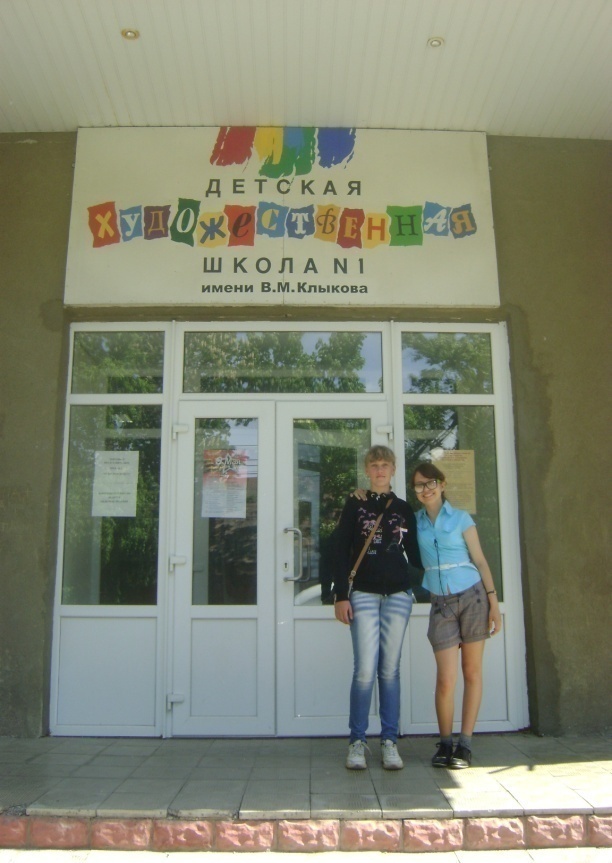 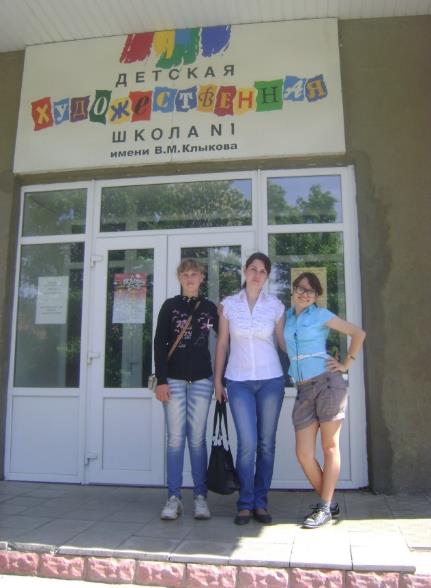 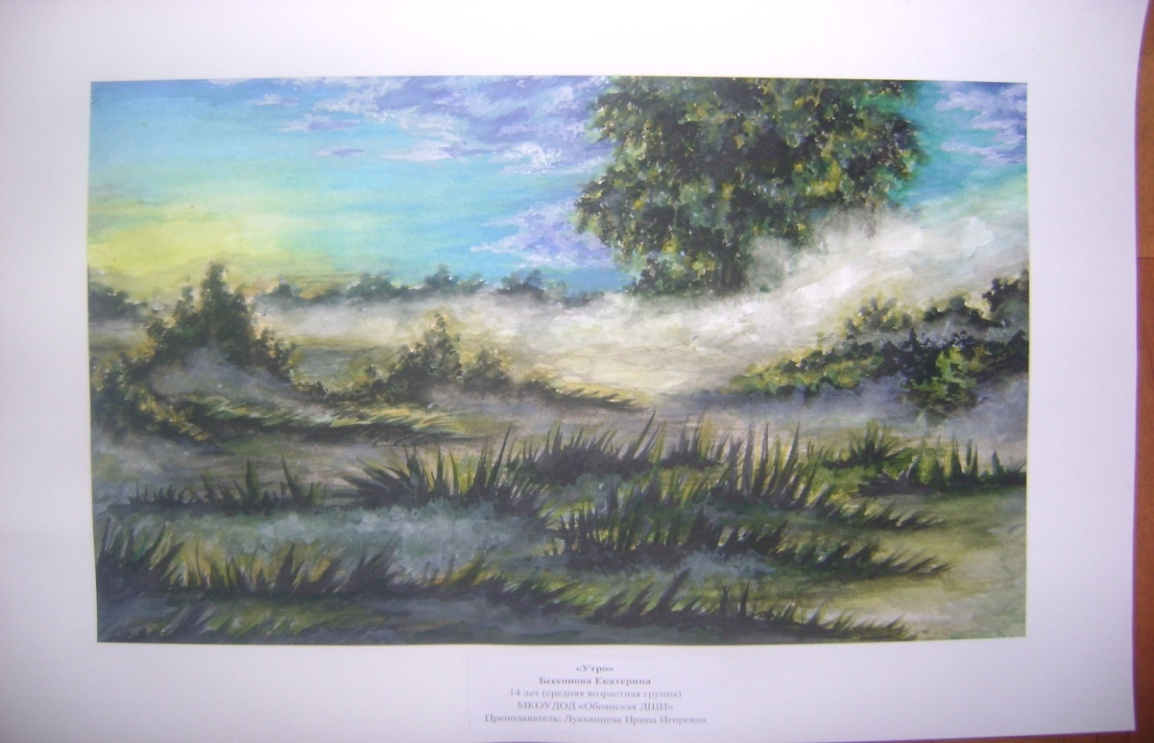 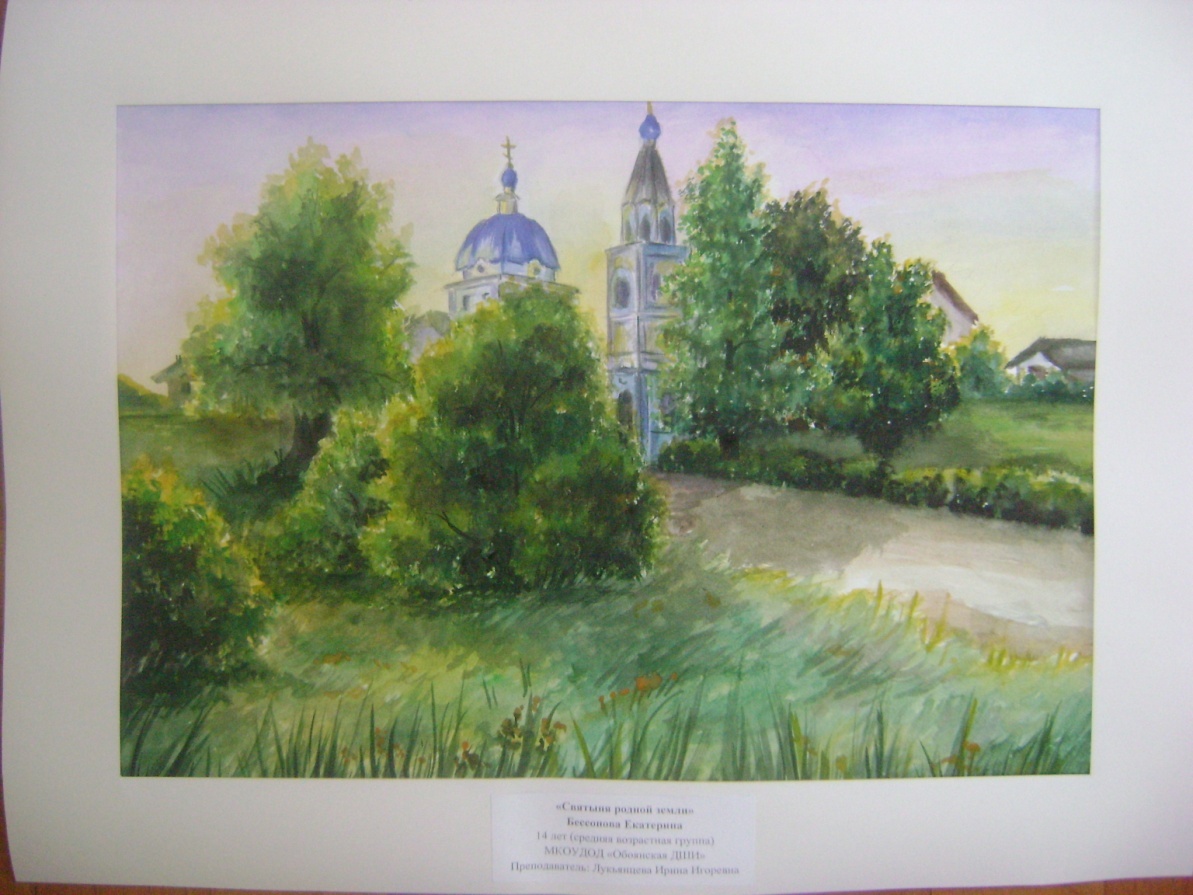 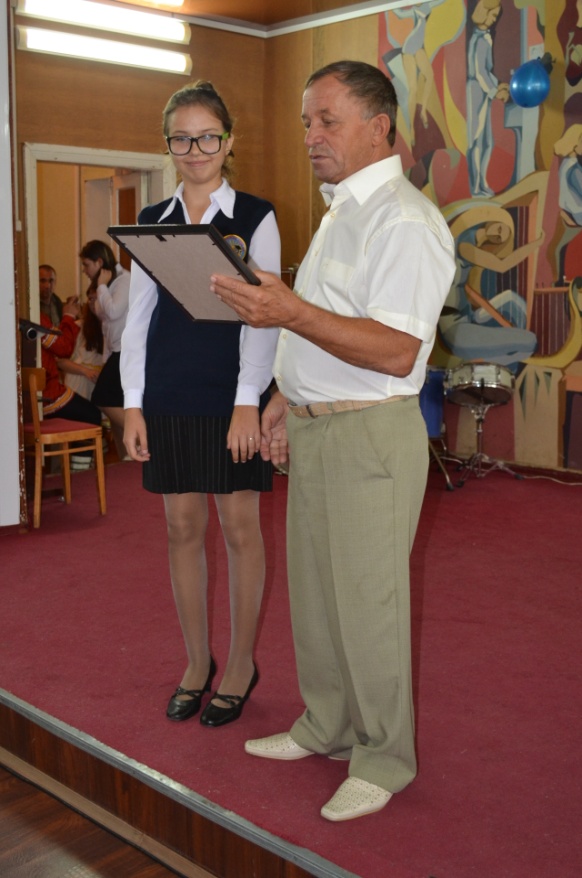 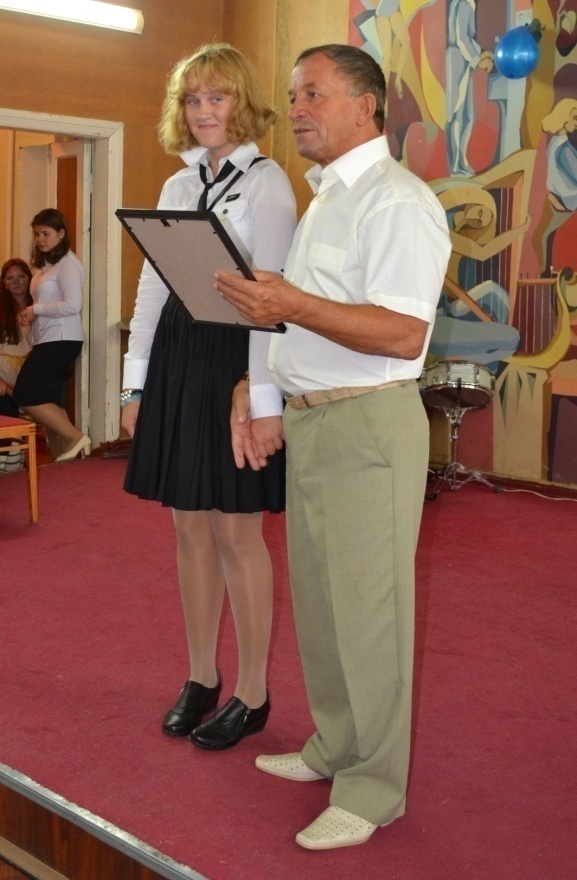 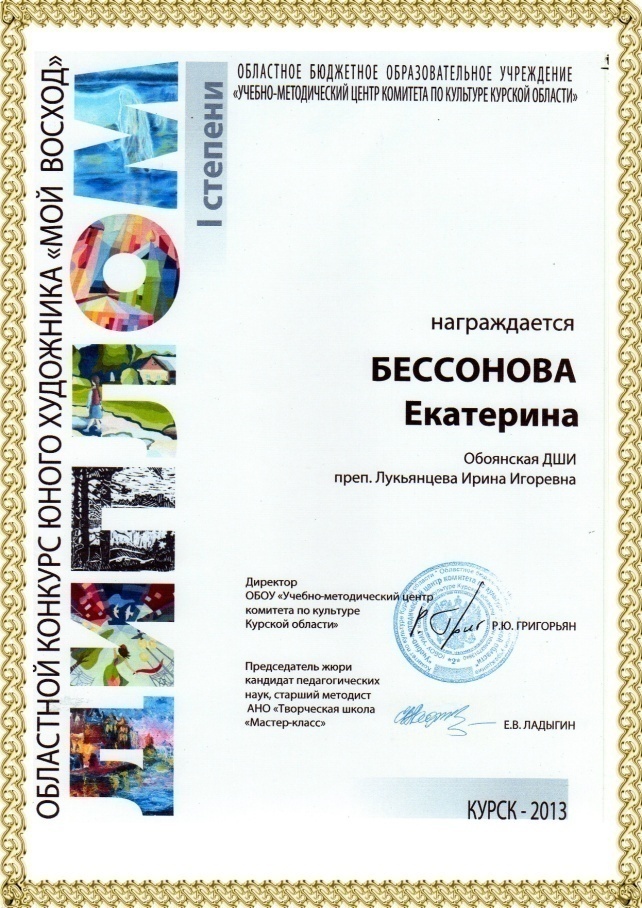 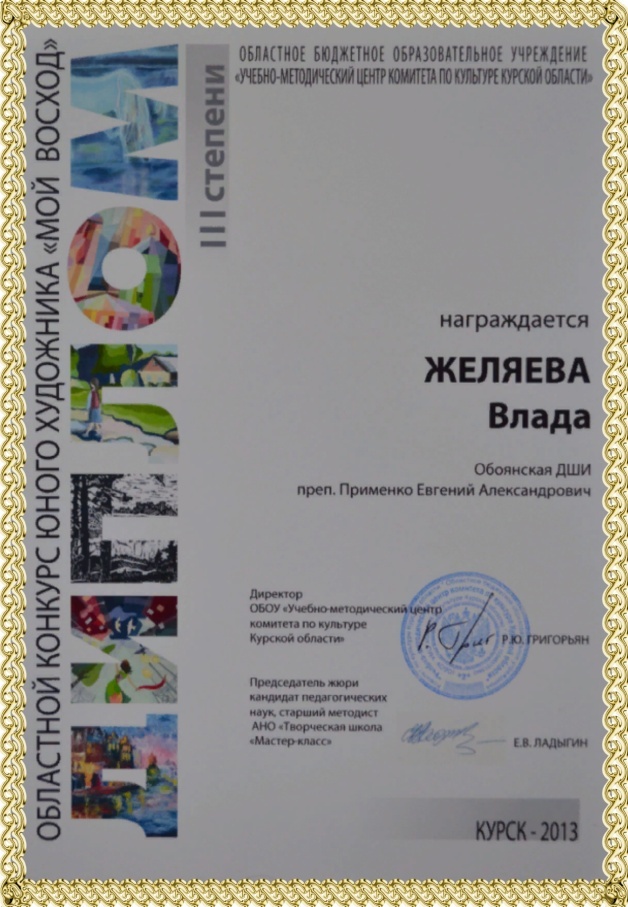 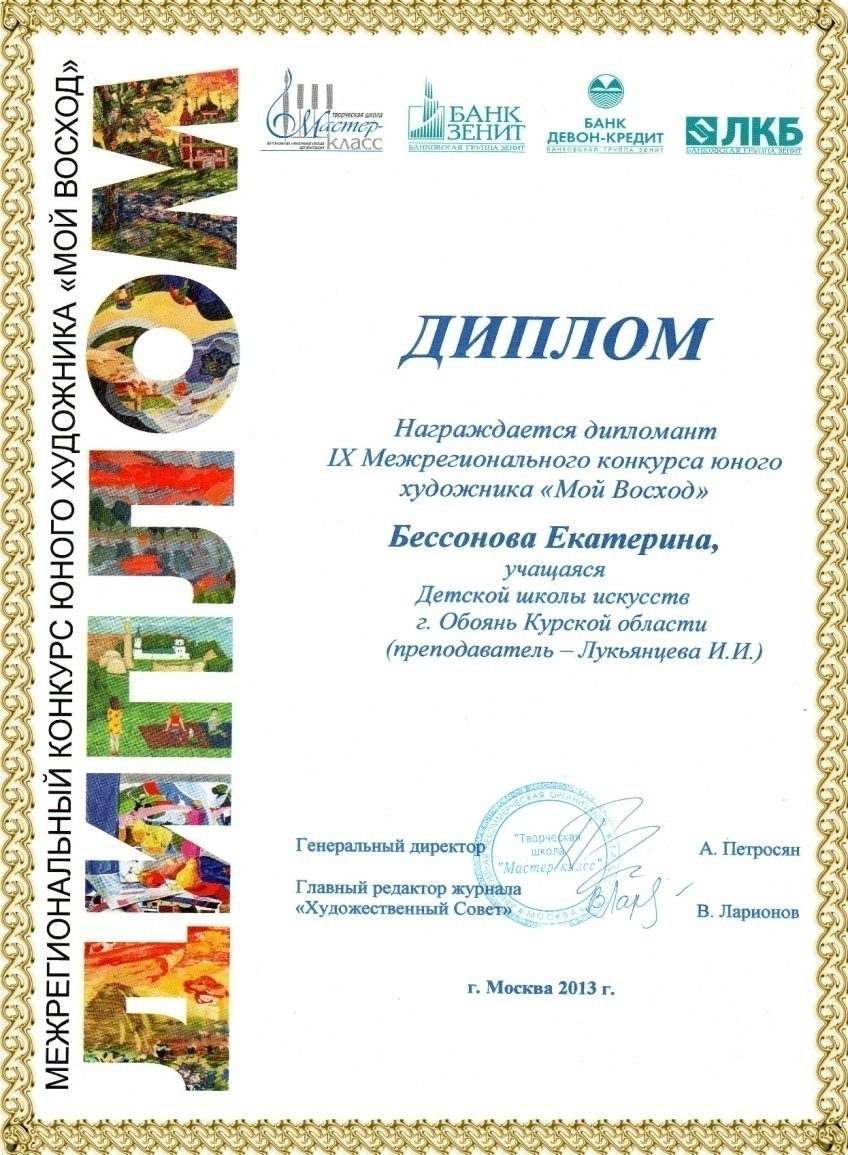 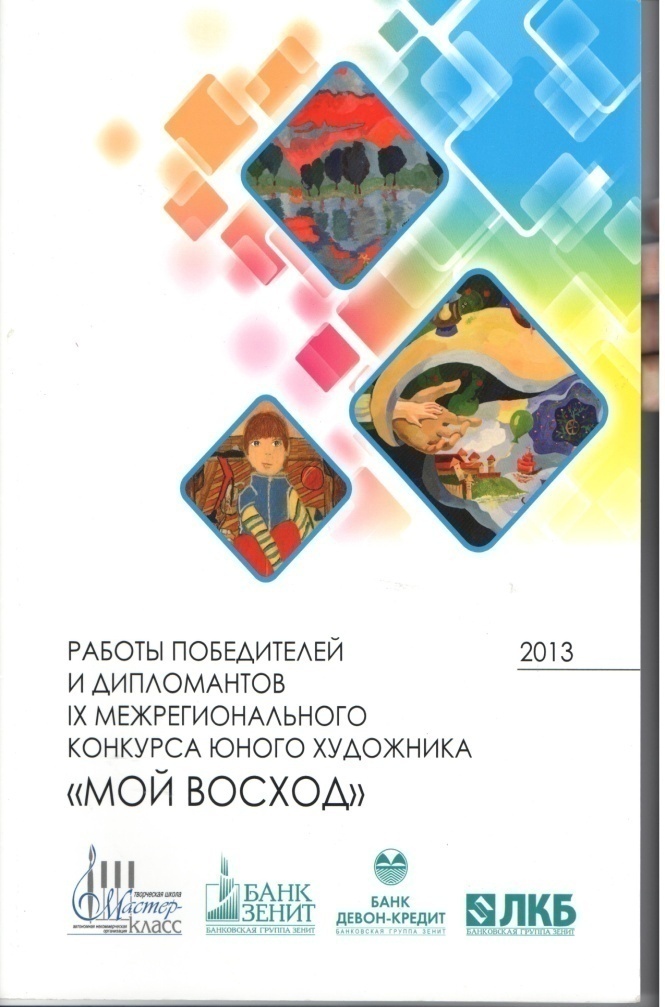 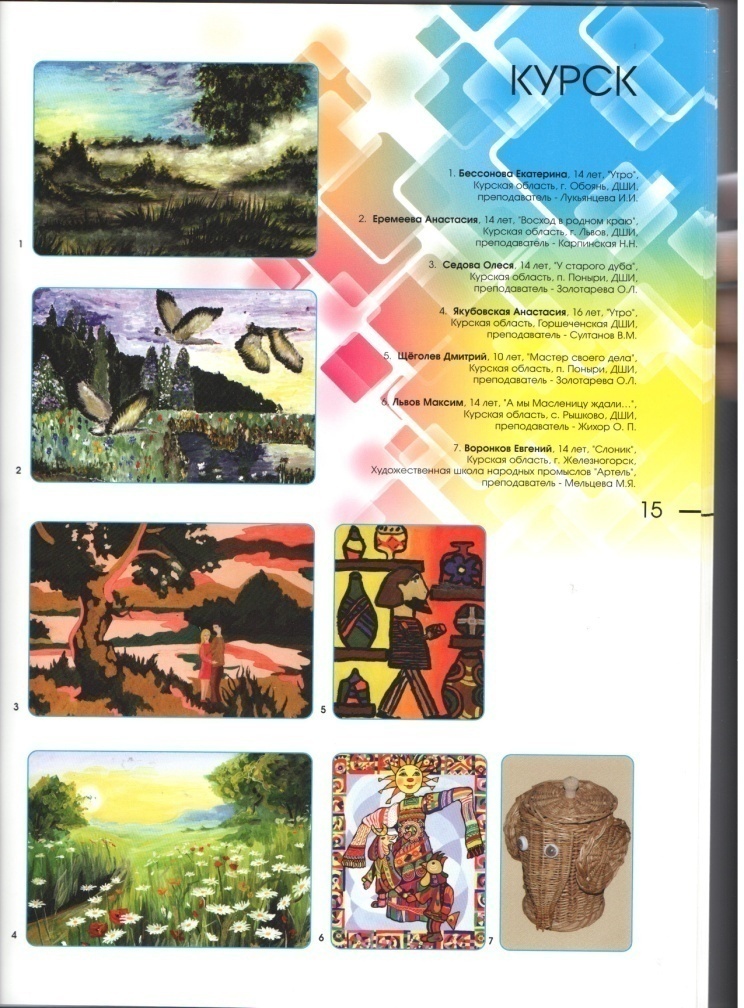 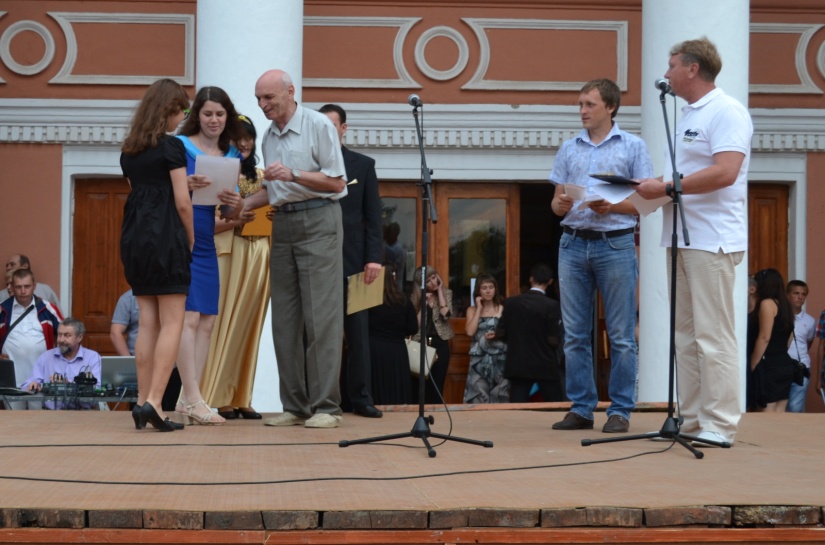 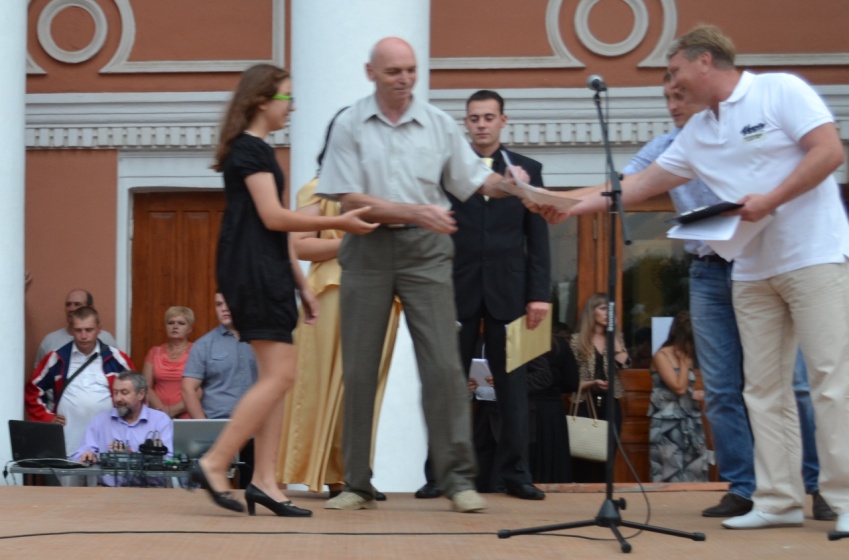 2014 год.Бессонова Екатерина – Дипломант I степени.Желяева Влада – Дипломант I степени.Дмитриева Анна – Дипломант II степени.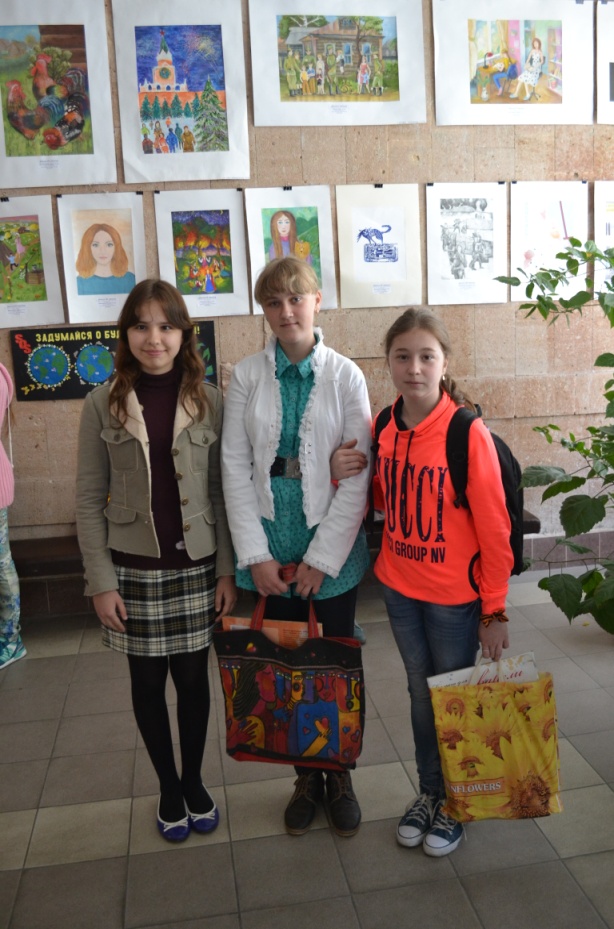 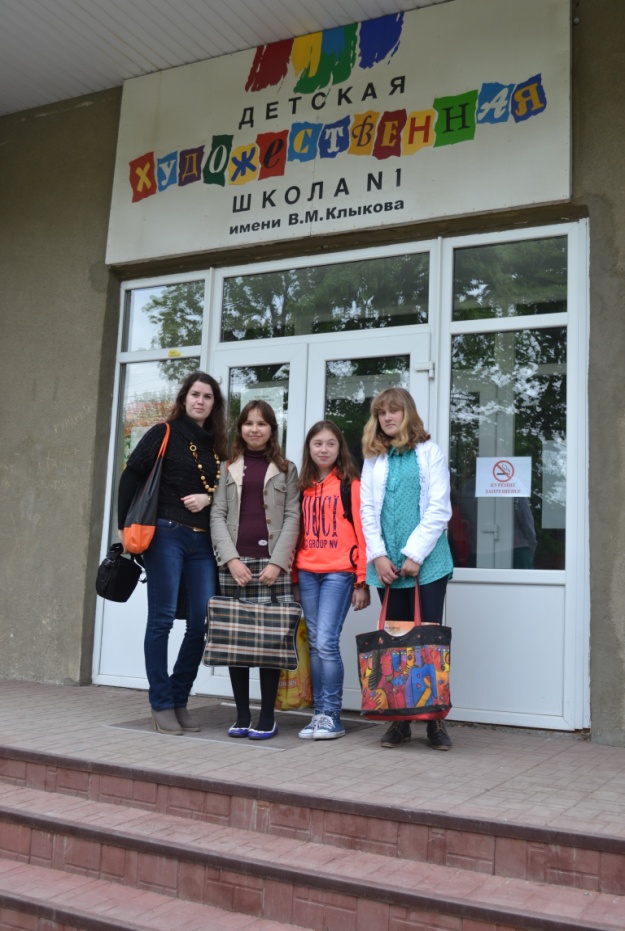 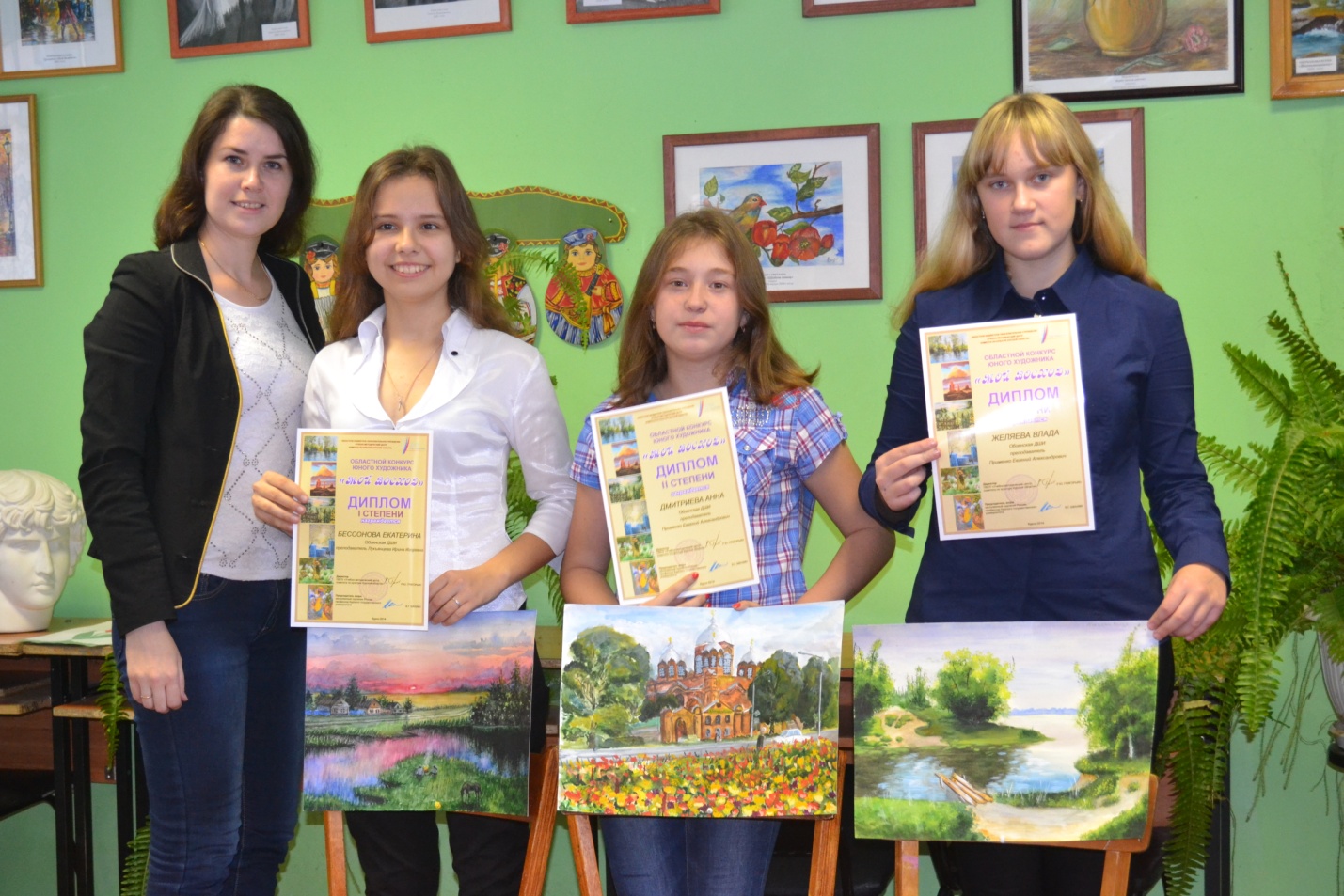 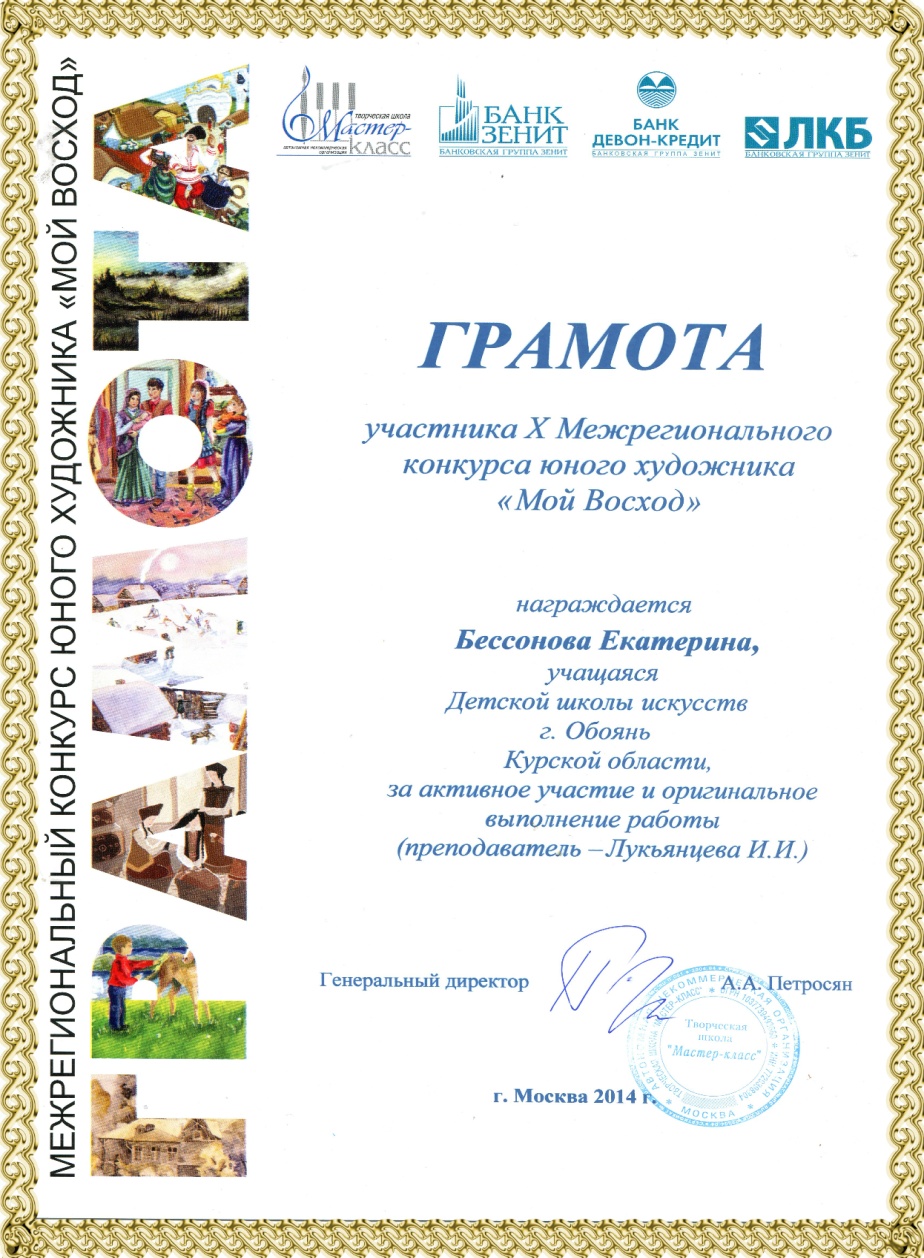 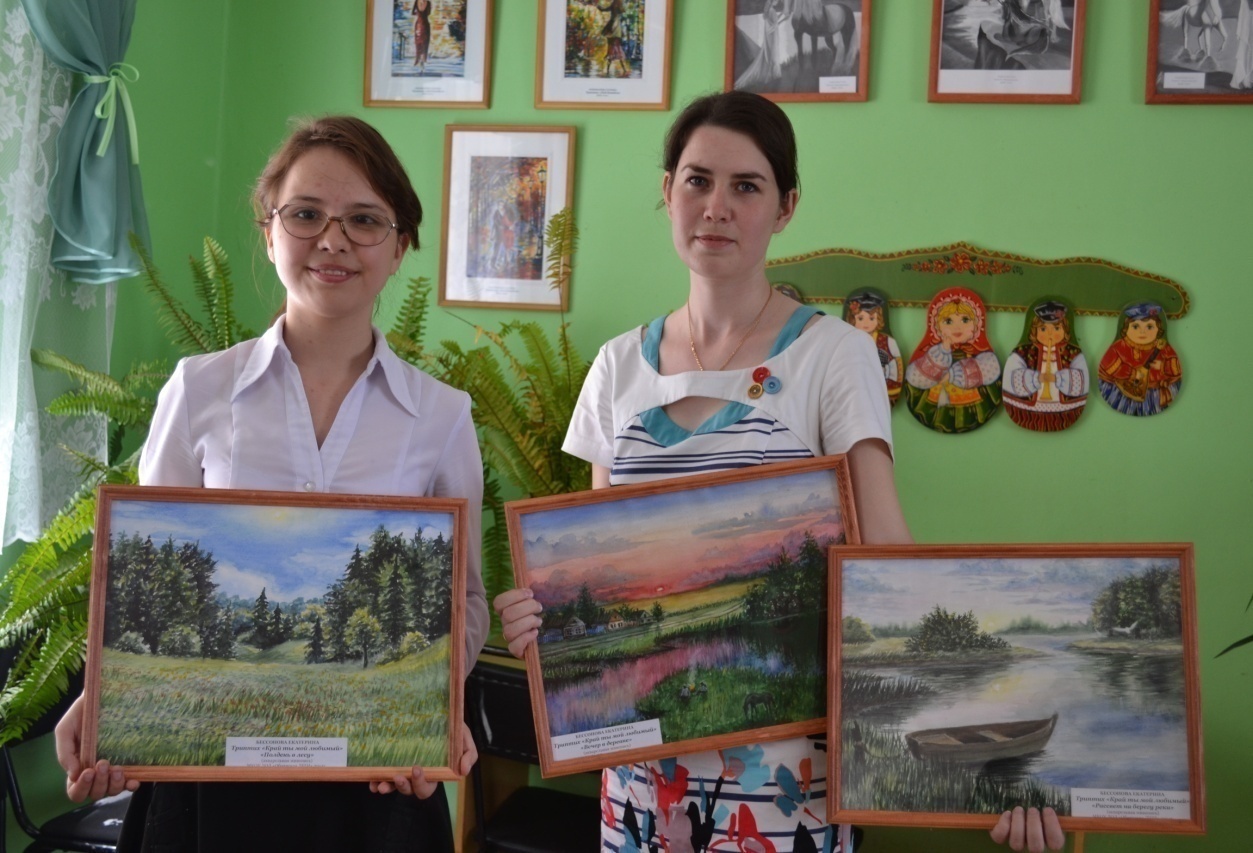 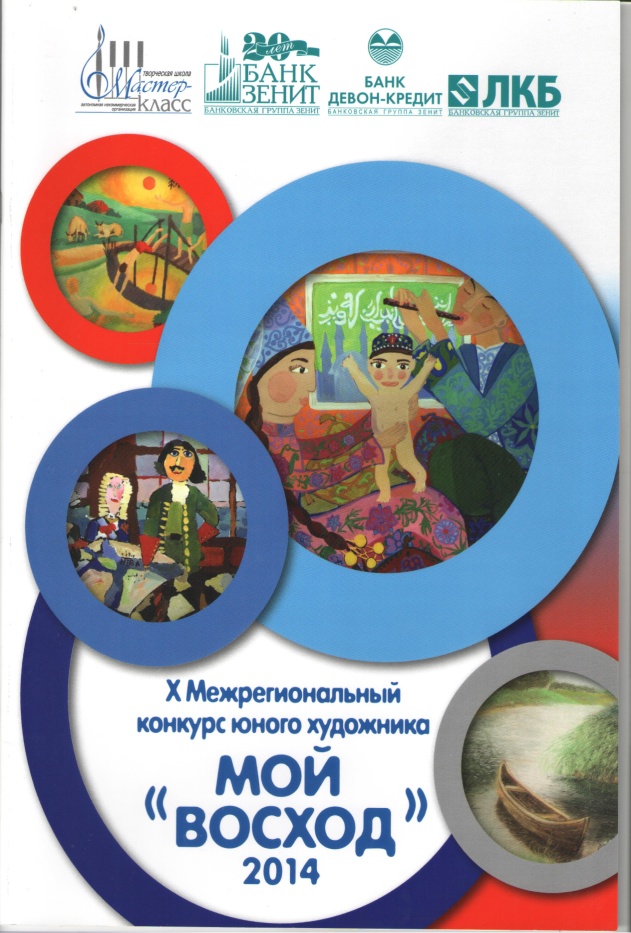 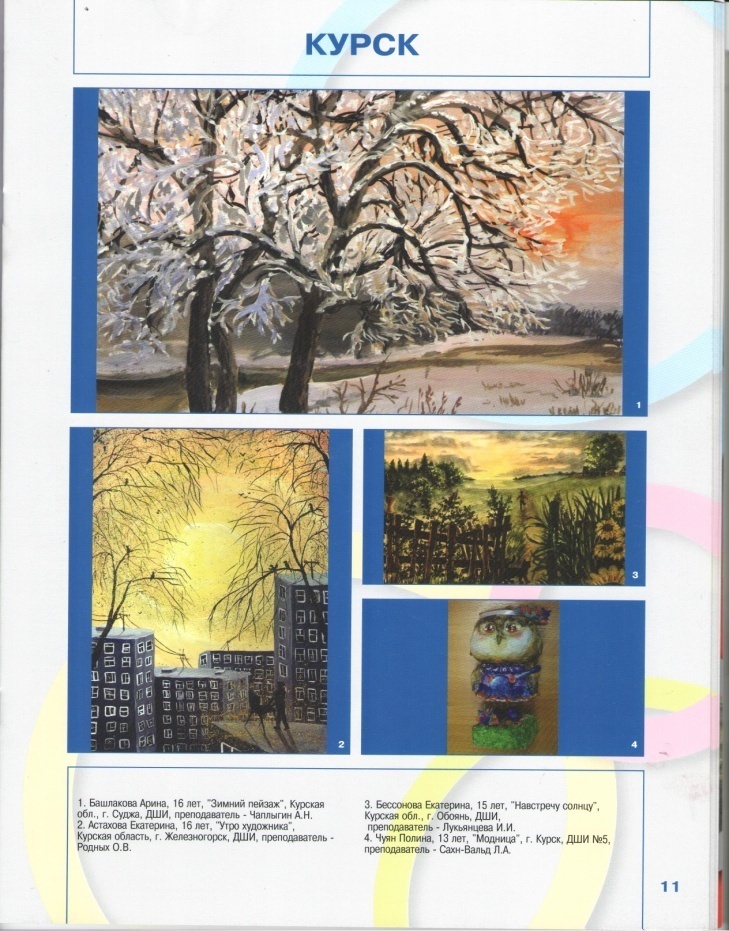 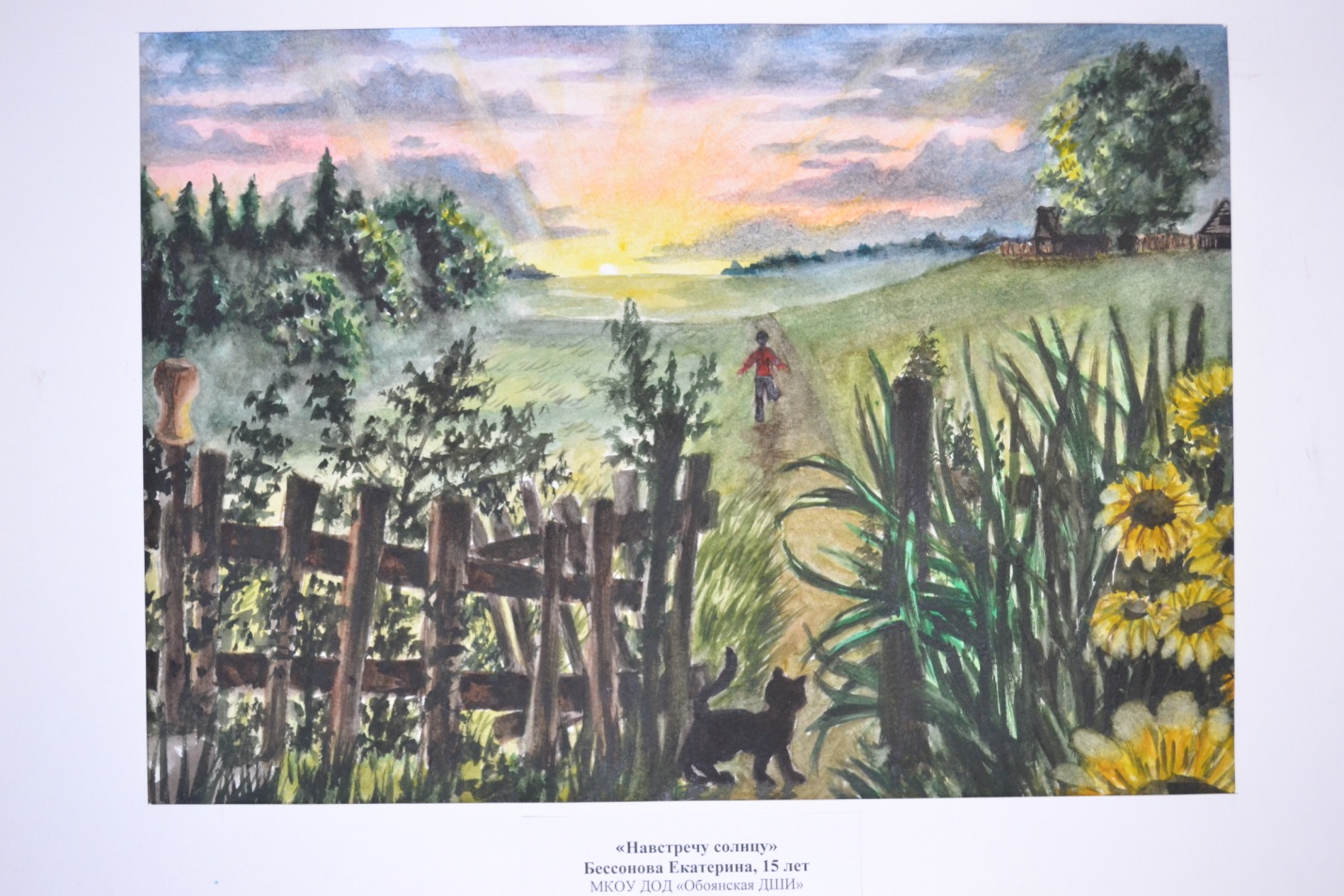 2015 год.Бессонова Екатерина – Дипломант I степени.Желяева Влада – Дипломант II степени.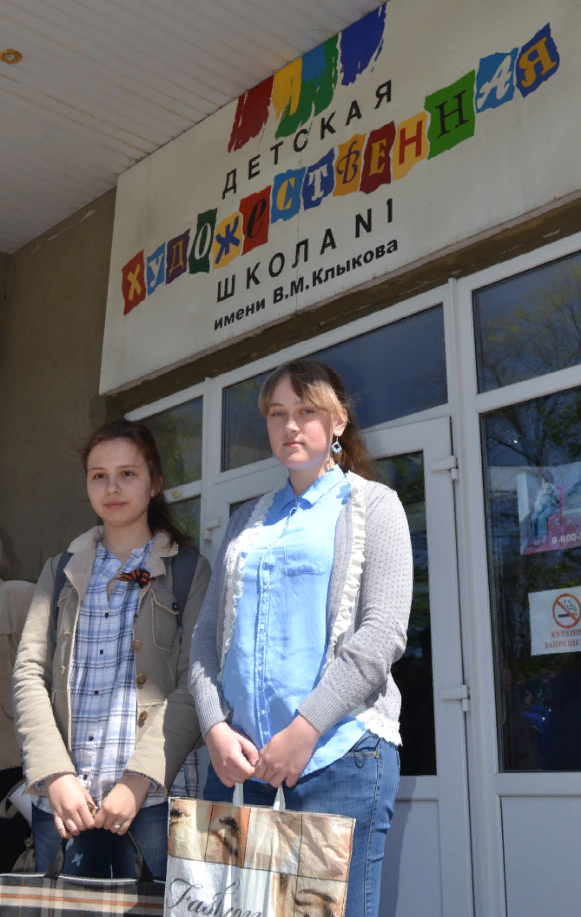 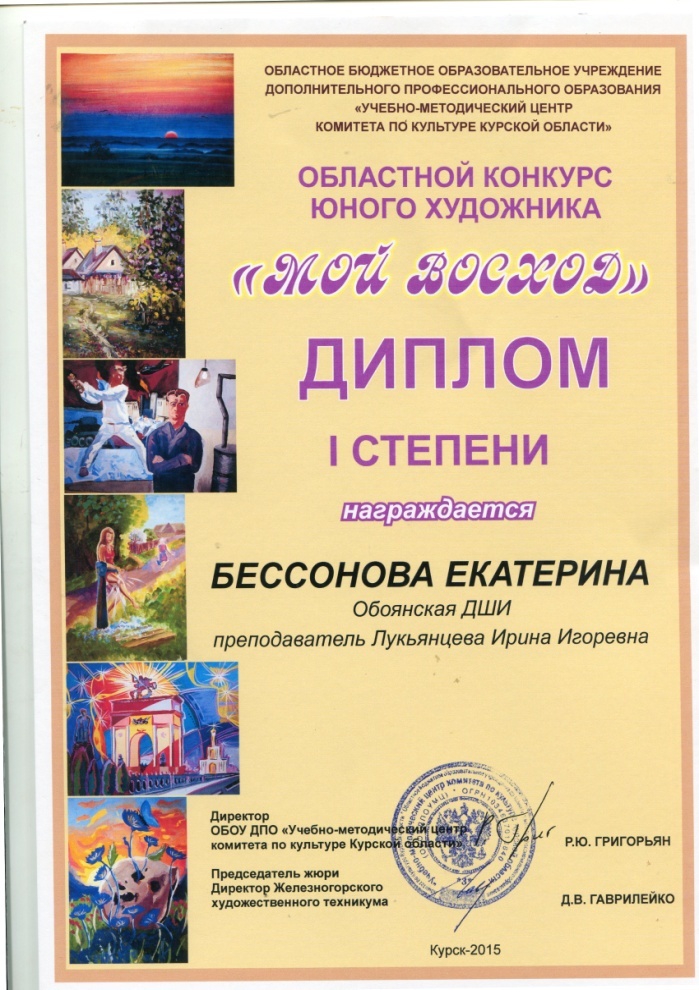 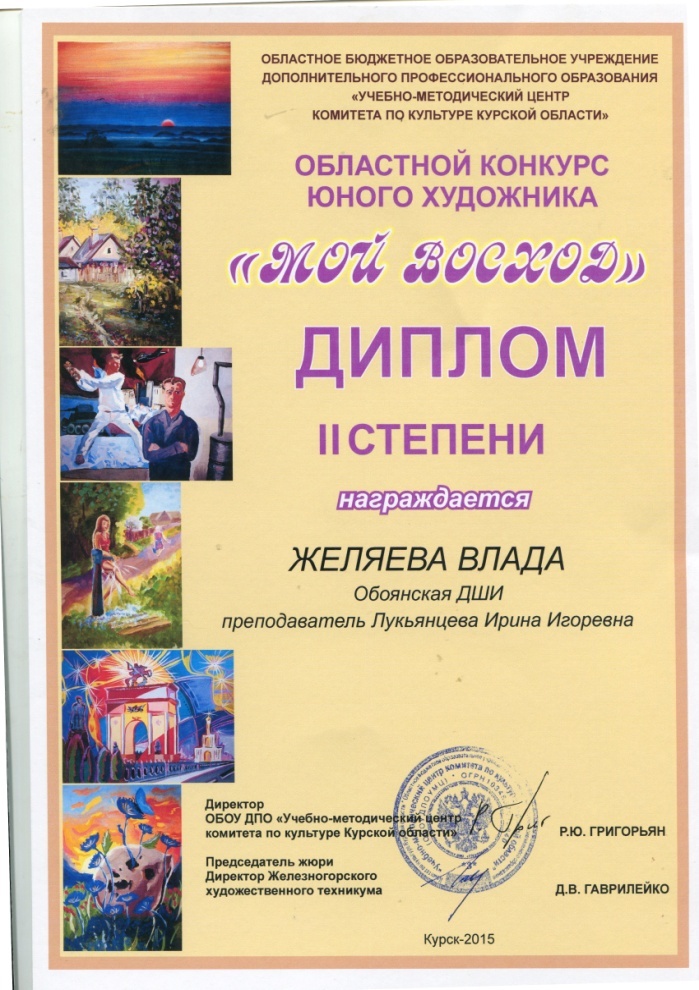 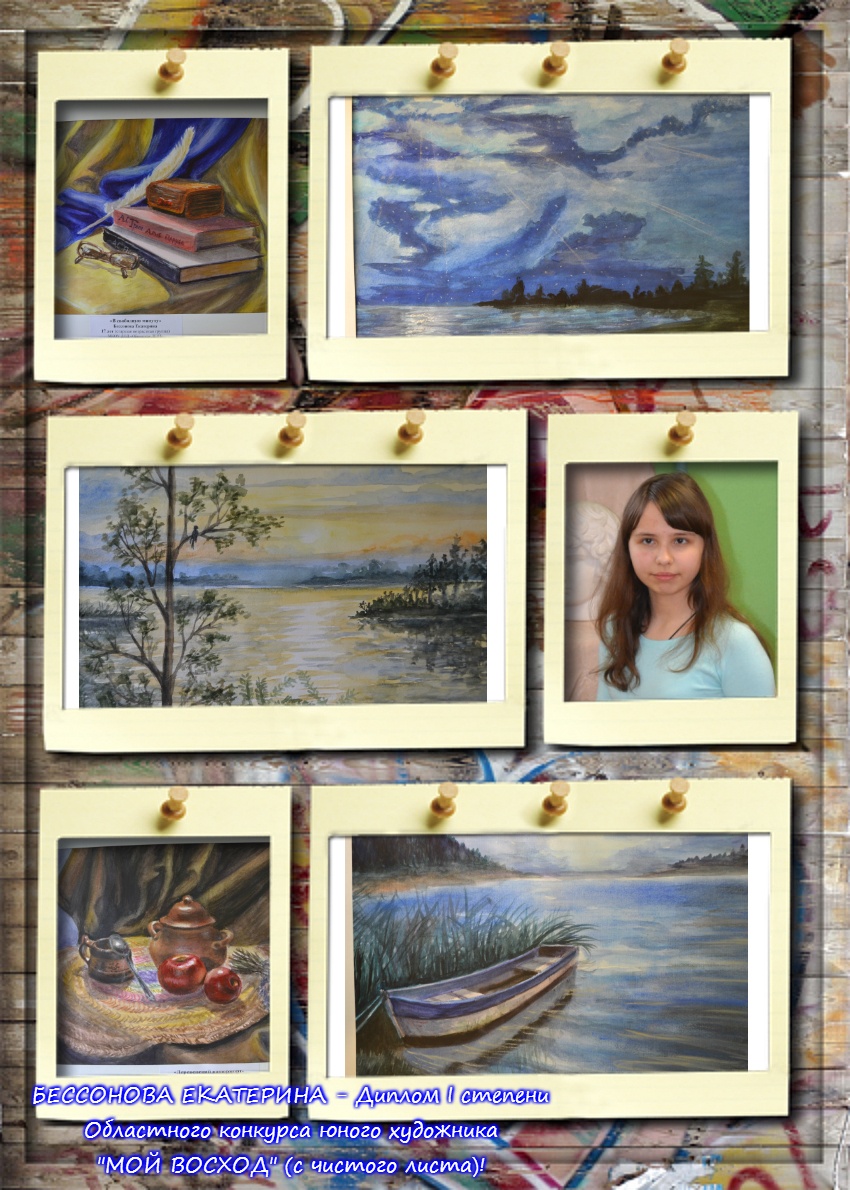 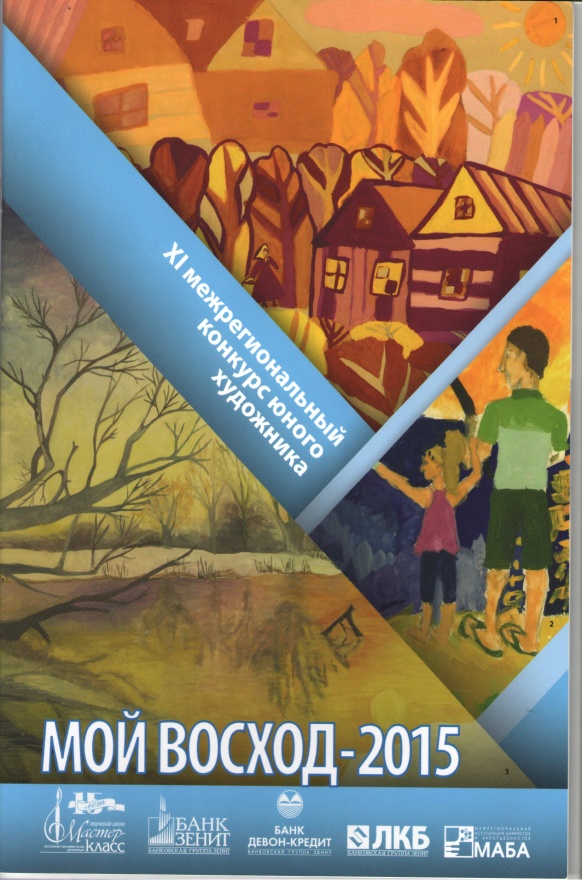 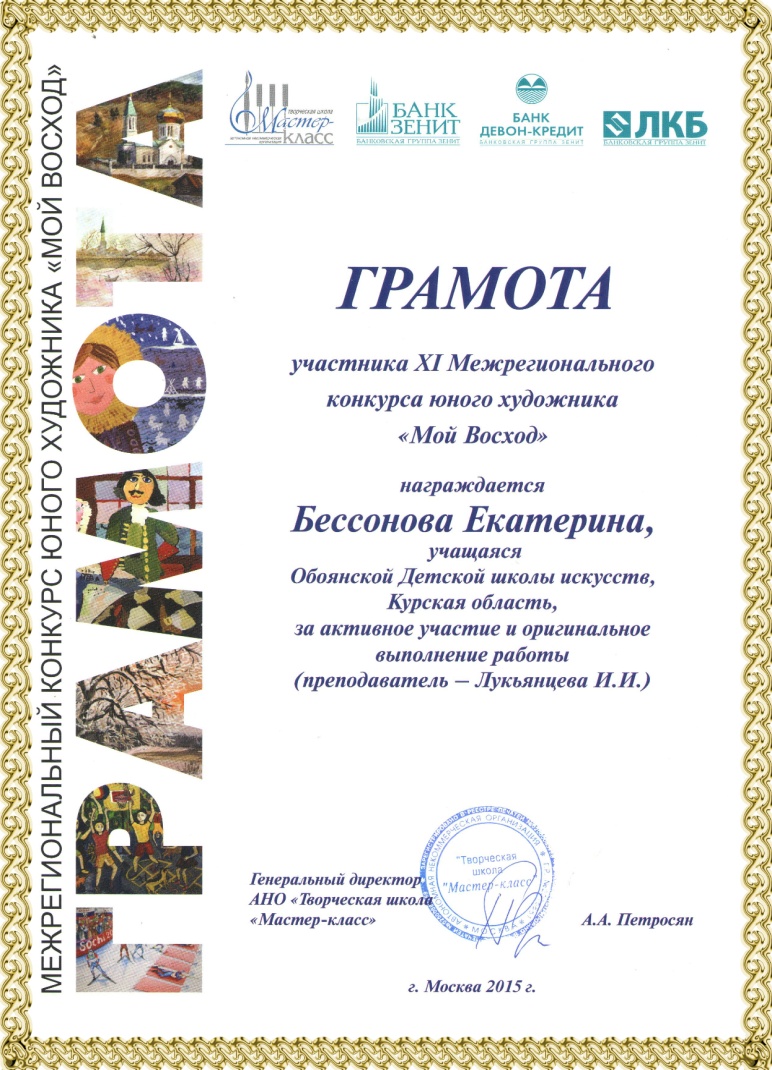 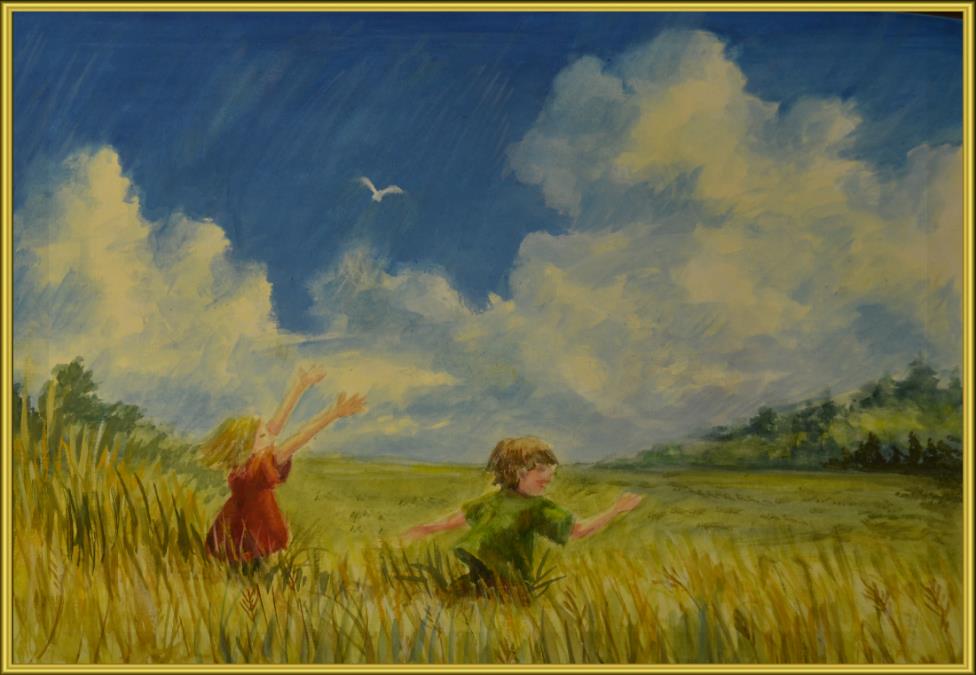 Бессонова Екатерина «Счастье – мирное небо над головой».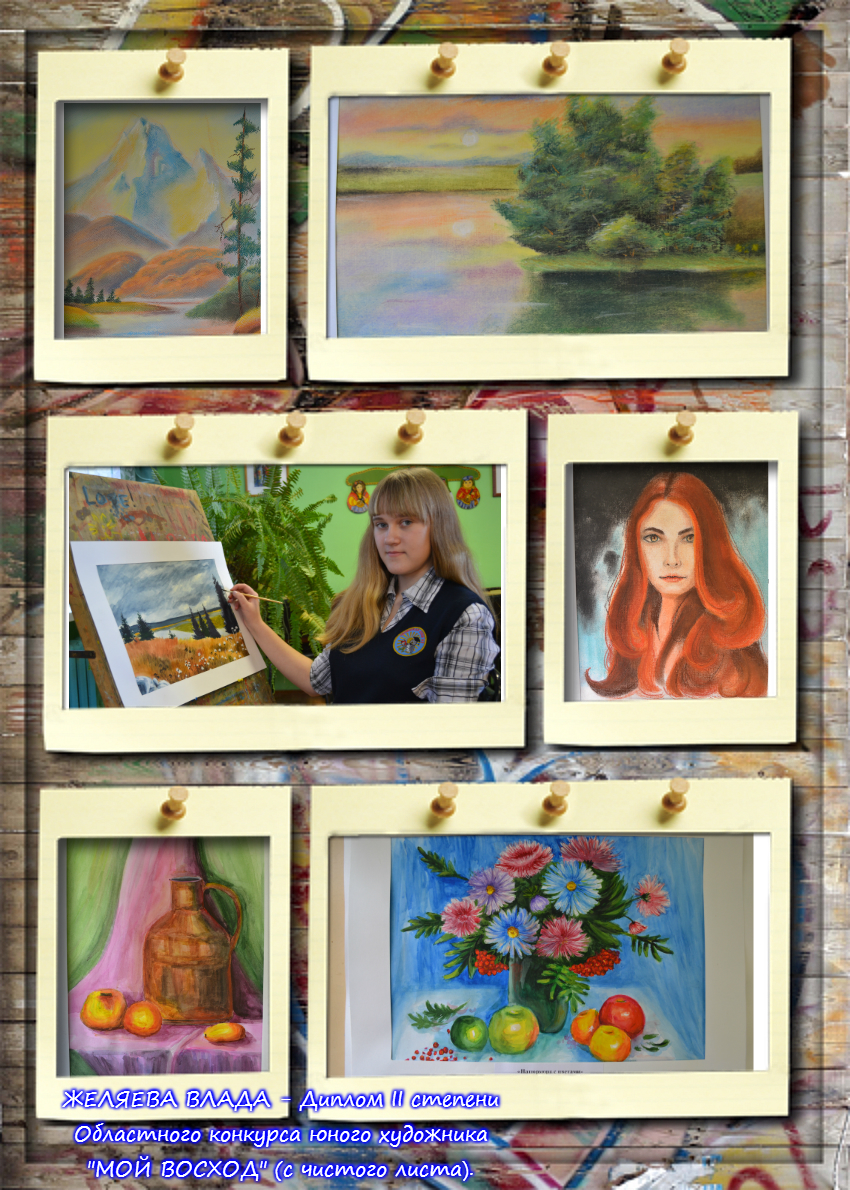 2016 год.Желяева Влада – Дипломант I степени.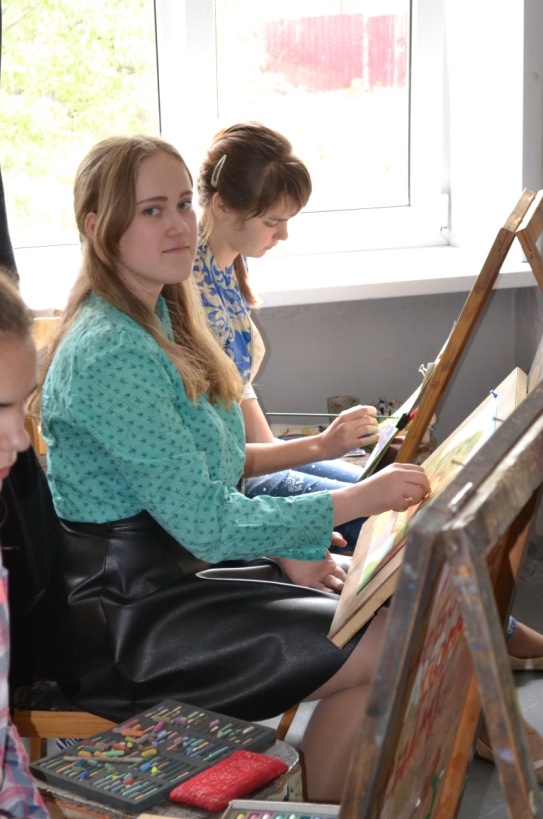 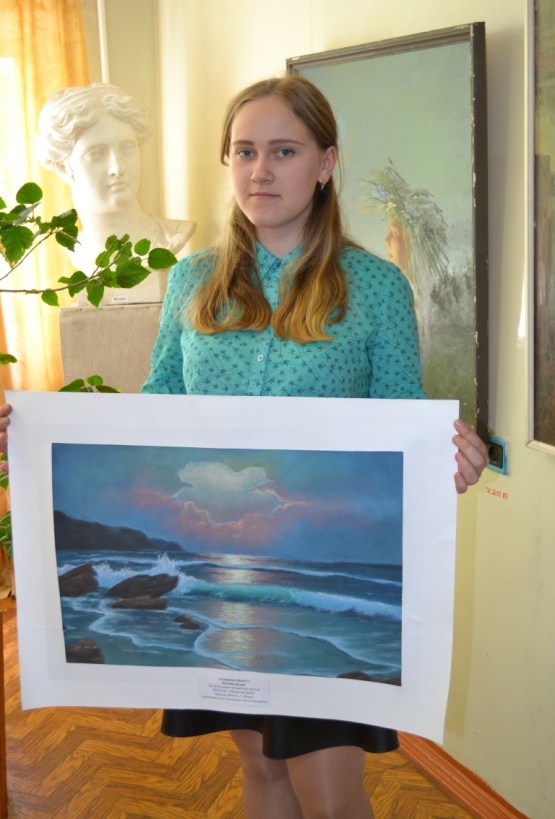 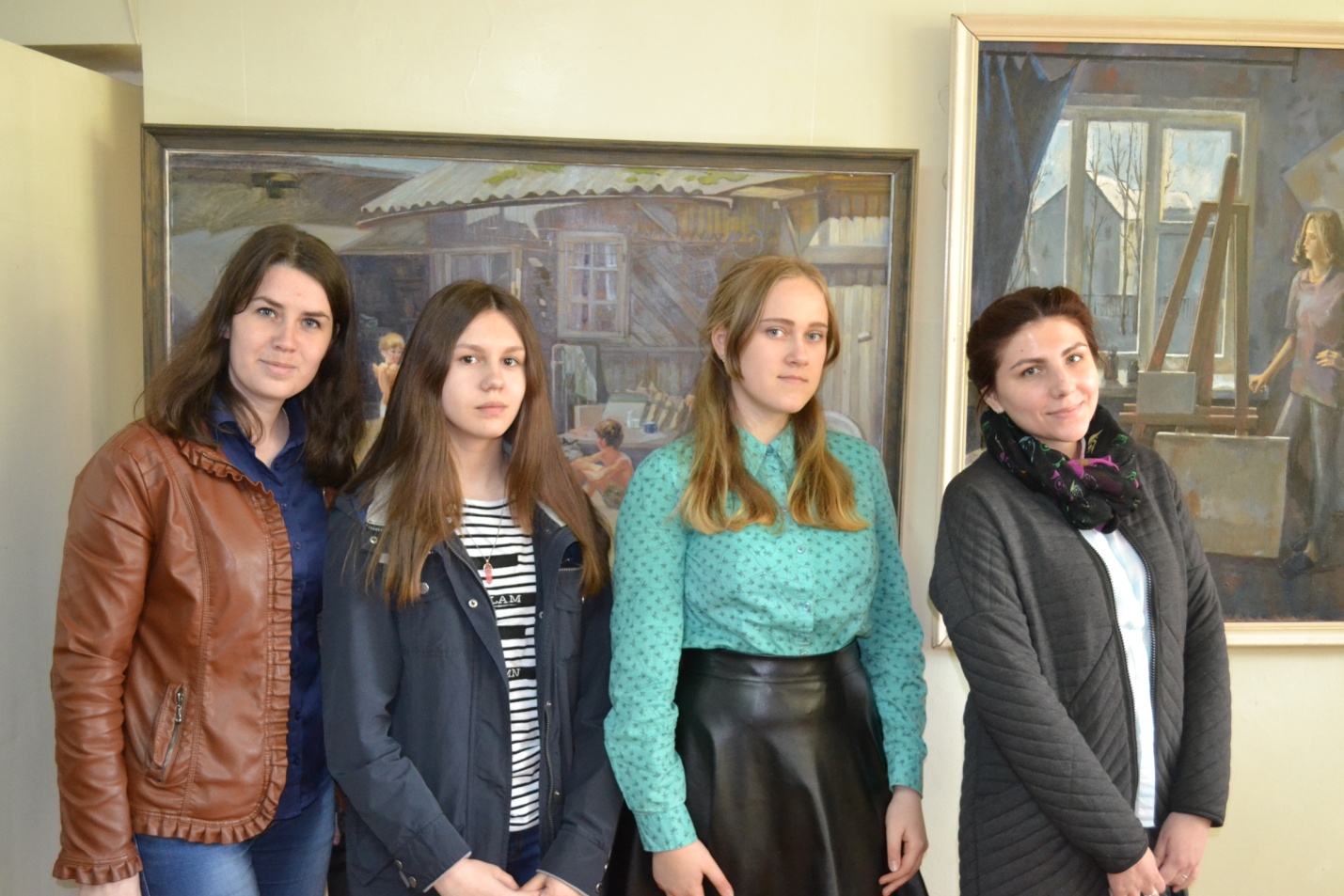 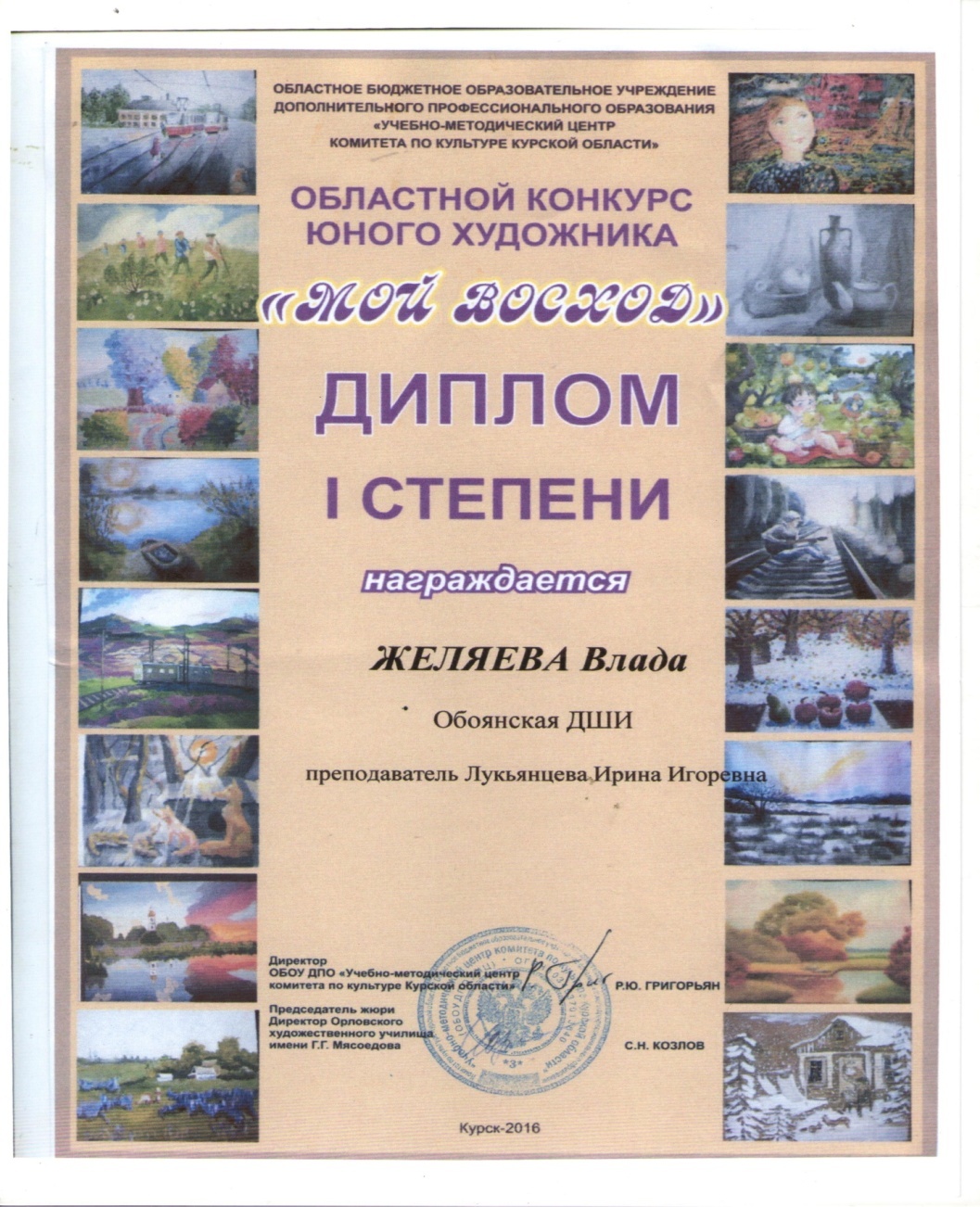 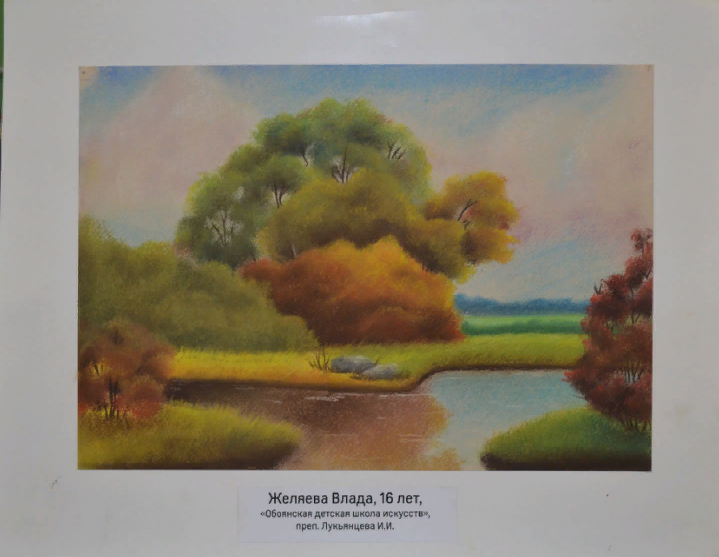 2018 год.Челнокова Елизавета – Дипломант.   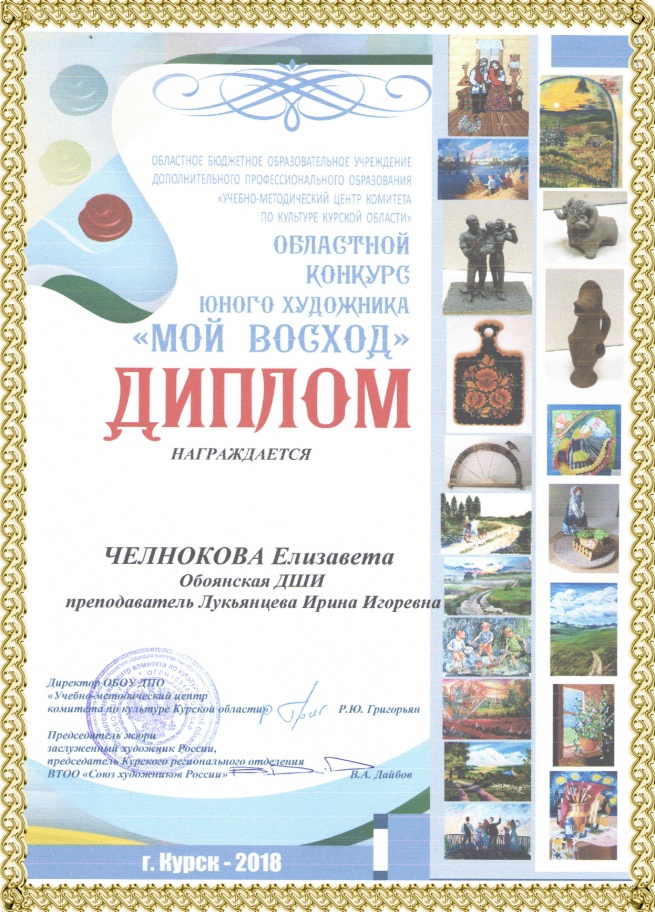 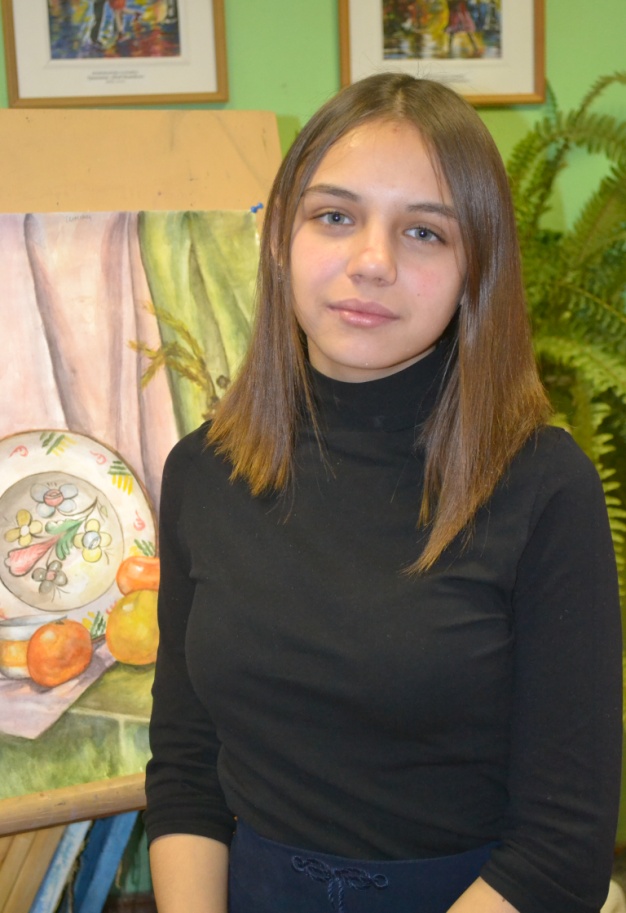 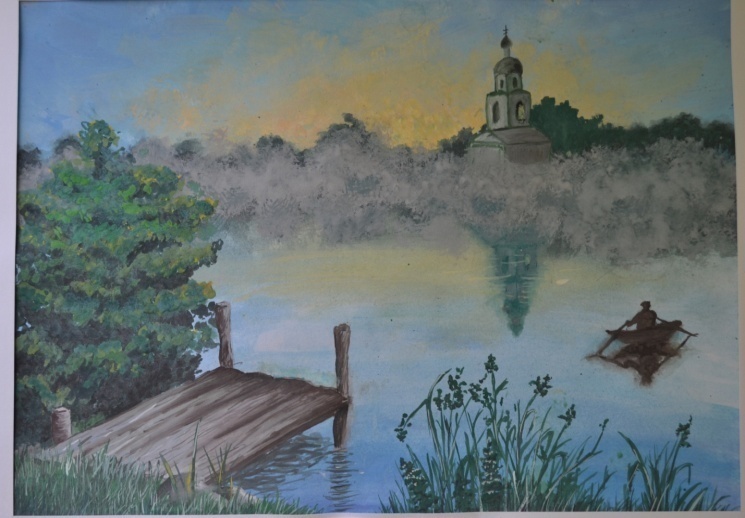 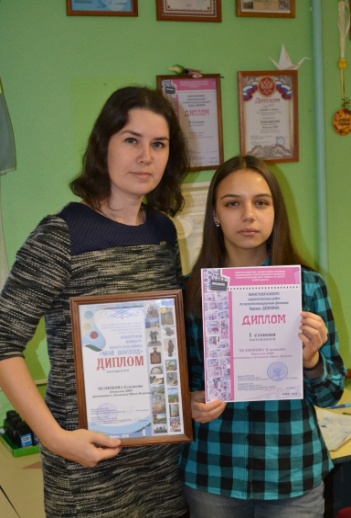 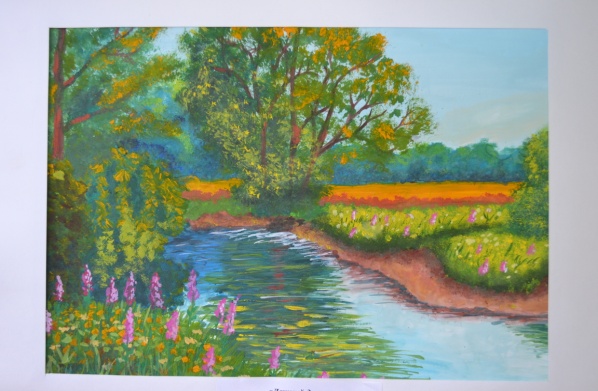 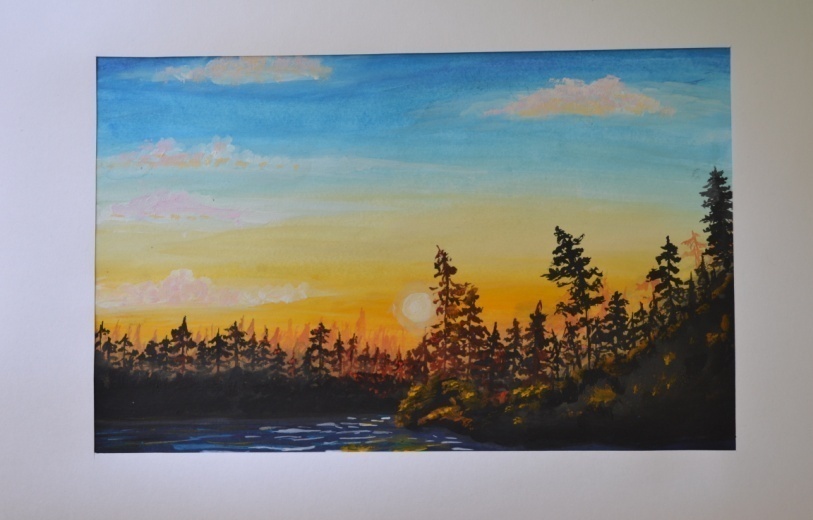 